Protokoll der dritten Sitzung 
des Umsetzung-Teams 
Beschäftigung und Arbeit,
Intersektionalität 
vom 13. Dezember 2023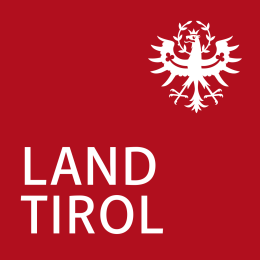 Leitung Umsetzungs-Team:
Ines Bürgler
Koordinatoren zur Umsetzung des Tiroler Aktions-Plans:
Elisabeth Rieder
Für das Protokoll in „schwerer Sprache“: Anna UntertrifallerGebärden-Sprach-Dolmetschung: Teresa Altenberger und Monika PfattnerSchrift-Dolmetschung: Agnes Tauscher und Cornelia DörnerVisualisierung und Zusammen-Fassungen in einfacher Sprache: Ksenia ScharrAnwesende Personen:Ursula Weingartner
Amt der Tiroler Landes-Regierung
Abt. Gesellschaft und Arbeit
Iris Reichkendler
Amt der Tiroler Landes-Regierung
Abt. Gesellschaft und Arbeit
Martin Steinlechner
Amt der Tiroler Landes-Regierung
Abt. Soziales
Susanne Fuchs
Amt der Tiroler Landes-Regierung
Abt. Inklusion und Kinder-
und Jugend-Hilfe
Eva Linkeseder
Amt der Tiroler Landes-Regierung
Abt. Inklusion und Kinder-
und Jugend-Hilfe
Heike Moroder
Nutzer:innen-Vertretung

Benedikt von Ulm-Erbach
Nutzer:innen-Vertretung
Lydia Kremslehner
Nutzer:innen-Vertretung
Angelika Alp-Hoskowetz
Sozial-Ministerium-Service
Landes-Stelle Tirol
Michaela Stoffaneller
AMS Tirol
Philipp Pilgram
Arge Sodit
Aufbau-Werk
Ramona Weber
Arbas – Arbeits-Assistenz
Wolfgang Wallner
Arbas – Arbeits-Assistenz
Vera Sokol
Innovia
Johann Aigner
TAFIE
Martin Hof
Start pro mente
Alexandra Nicklas
Start pro mente
Elmar Kennerth
Tiroler Interessen-Verband
für psycho-soziale Inklusion – TIPSI
Patrizia Egger
Selbst-bestimmt Leben
Friederike Tautz
Selbst-bestimmt Leben
Angelika Fröhlich
Slw
Andrea Trager
ÖZIV – Landes-Verband Tirol
Sabine Gerster
Psycho-sozialer Pflege-Dienst Tirol – PSP
Heinz Hupfauf
Psycho-sozialer Pflege-Dienst Tirol – PSP
Monika Mück-Egg
KommBi
Gehörlosen-Verband Tirol
Entschuldigt Personen:Isolde Kafka
Vorsitzende Tiroler Monitoring-Ausschuss
Laura Ruef
Amt der Tiroler Landes-Regierung
Abt. Wirtschafts-Förderung 
und Förder-Transparenz
Jasmin Zangerle
Amt der Tiroler Landes-Regierung
Abt. Organisation und Personal
Lisa-Marie Kunater
Amt der Tiroler Landes-Regierung
Abt. Organisation und Personal
Johann Stolz
Amt der Tiroler Landes-Regierung
Abt. Soziales
Martin Hartlauer
Nutzer:innen-Vertretung
Reinhold Beer
Sozial-Ministerium-Service
Landes-Stelle Tirol
Verena Schaubmeir
Arbas – Arbeits-Assistenz
Marianne Hengl
ROLLON Austria
Christoph Neisen
ROLLON Austria
Wolfgang Grünzweig
Behinderten-Beirat der Stadt Innsbruck
Gabriele Fischer
Verein Emmaus Innsbruck
Mark Neuner
Inklusions- und Kooperations-Management – IKM Tirol
Barbara Tschann
Inklusions- und Kooperations-Management – IKM Tirol
Dietmar Lindebner
Lebens-Hilfe TirolAngelika Woldrich
VIANOVA – Eltern-Verein
David Thurner
VIANOVA-Elternverein
Kathrin Zabernig
Diakonie de la Tour
Gerda Sitar-Wagner
AMB Tirol – Angehörige von
Menschen mit Behinderungen
Monika Rauchberger
Wibs – Wir informieren, beraten 
und bestimmen selbst
Weitere anwesende Personen:Kristof Widhalm
Behinderten-Anwalt bei der
Landes-Volks-Anwältin
Beginn der Sitzung: 14:00 Uhr im Großen Saal, Landhaus 1Begrüßung:Die Leiterin des Umsetzungs-Teams 
begrüßt die Sitzungs-Teilnehmenden.
Auch die Unterstützerinnen werden begrüßt. 
Organisatorisches wird abgefragt und besprochen:Die Sitzungs-Teilnehmenden werden aufgerufen.
Es wird geschaut, wer da ist.
Es wird auch aufgeschrieben, wer nicht da ist.
Es wird aufgeschrieben, wer als Vertretung da ist.
Es wird gefragt, 
ob die Tages-Ordnung passt.
Die Leiterin des Umsetzungs-Teams fragt,
ob das Protokoll der letzten Sitzung
so angenommen wird.
Vom Sozialministerium-Service, Landes-Stelle Tirol wird gesagt,
dass im Protokoll der zweiten Sitzung 
anstatt Betriebs-Service
Berufs-Service steht.
Die Leiterin des Umsetzungs-Teams sagt,
dass dies im Protokoll ausgebessert wird.
Von der Nutzer:innen-Vertretung wird gefragt,
ob das Protokoll künftig in „schwerer Sprache“ 
und in „Leichter Sprache“ ausgesendet werden kann.
Die Leiterin des Umsetzungs-Teams
und die Koordinatorin informieren darüber,
dass sich die Steuerungs-Gruppe 
zur Umsetzung des Tiroler Aktions-Planes 
darüber geeinigt hat, 
ein umfassend barrierefreies Protokoll 
zu schreiben und zu verschicken.
So steht es auch in der UN-Konvention 
über die Rechte von Menschen mit Behinderungen geschrieben.
Das nennt man den inklusiven Ansatz.
Dazu wird gesagt, 
dass ein Protokoll nur dann umfassend barrierefrei ist, 
wenn es dieses Protokoll auch in Gebärden-Sprache gibt.
Von der Nutzer:innnen-Vertretung wird gesagt, 
dass ein Protokoll nur in „einfacher Sprache“ diskriminierend ist.
In Deutschland werden Protokolle in drei-facher Form ausgesendet:in einfacher Sprache„normal“ undmit dem Screen-Reader lesbarEin Screen-Rader ist ein Vorlese-Programm 
für Menschen mit Seh-Beeinträchtigungen 
und Menschen, die blind sind.
Die Leiterin des Umsetzungs-Teams sagt, 
dass sie die Steuerungs-Gruppe fragen wird.
Was ist seit der letzten Sitzung passiert?Es wurden Maßnahmen bearbeitet.
Die Leiterin des Umsetzungs-Teams 
hat in den Abteilungen nachgefragt, 
wie die Umsetzung der Maßnahmen voran geht 
und was noch getan werden muss.
Die Leiterin des Umsetzungs-Teams 
hat dazu Rück-Meldungen bekommen.
Es kamen auch Rück-Meldungen 
von den anderen Teilnehmenden des Umsetzungs-Teams.
Auch diese Rück-Meldungen wurden angeschaut 
und den zuständigen Abteilungen zur Bearbeitung übergeben.
Wie geht es in der heutigen Sitzung weiter?Heute geht es um das Themen-Feld:
IntersektionalitätEs wird dazu berichtet und besprochen, 
wie die Umsetzung der Maßnahmen 
voran geht.
Die Vertreterinnen und Vertreter 
aus den zuständigen Abteilungen 
im Amt der Tiroler Landes-Regierung
werden zu den Maßnahmen berichten.
Es werden auch die Vertreterinnen und Vertreter 
von Ämtern 
außerhalb des Amtes der Tiroler Landes-Regierung
berichten.
Dazwischen werden Pausen gemacht.
Die Leiterin des Umsetzungs-Teams 
ladet die Sitzungs-Teilnehmenden ein,
auch weiterhin schriftliche Stellungnahmen 
und Berichte 
zu den besprochenen Themen-Feldern zu schicken.
Zum Themenfeld IntersektionalitätKinder und JugendlicheMaßnahme zur Evaluierung und Ausbau 
von Projekten und Veranstaltungen 
des Landes für Jugendliche 
hinsichtlich ihrer Barrierefreiheit 
und Nutzbarkeit für Jugendliche mit Behinderungen.
Einfache Sprache:
Bei dieser Maßnahme soll geschaut werden:
Welche Projekte und Veranstaltungen 
des Landes Tirol 
gibt es für Jugendliche?
Welche Projekte und Veranstaltungen 
des Landes Tirol 
müssen noch gemacht werden für Jugendliche?
Dabei muss auf die Barrierefreiheit geschaut werden, 
damit Jugendliche mit Behinderungen 
die Projekte und Veranstaltungen auch nutzen können.
(Übersetzung in einfache Sprache: Land Tirol)
Abteilung Gesellschaft und Arbeit:Hier geht es um das Ehren-Amt in der Jugend-Arbeit, 
das Österreichische Jugend-Singen 
und den Jugend-Rede-Wettbewerb.
Ein Ehren-Amt ist eine soziale Tätigkeit, 
die in der Freizeit gemacht wird 
und für die man nichts bezahlt bekommt.
Die Leiterin des Umsetzungs-Teams informiert, 
dass der Jugend-Rede-Wettbewerb betreffend
das Thema Barrierefreiheit 
mit dem zuständigen Gremium auf Bundes-Ebene 
besprochen wurde.
Die Abstimmung mit der Abteilung Süd-Tirol, 
Europa-Region und Außen-Beziehungen 
wegen Euregio-Jugend-Veranstaltungen wird noch gemacht.
Maßnahme zum Ausbau finanzieller Anreize 
für Gemeinden und Vereine 
zur Schaffung inklusiver Freizeit-Angebote 
und Ferien-Angebote.

Einfache Sprache:
In dieser Maßnahme geht es 
um den Ausbau von finanziellen Förderungen 
für Gemeinden und Vereine,
wenn Gemeinden und Vereine
inklusive Freizeit-Angebote 
und inklusive Ferien-Angebote schaffen.
(Übersetzung in einfache Sprache: Land Tirol)
Abteilung Elementar-Bildung und allgemeines Bildungs-Wesen
Abteilung Gesellschaft und Arbeit
Die Abteilung Elementar-Bildung 
und allgemeines Bildungs-Wesen ist zuständig, 
wenn es um Förderungen der bedarfs-orientierten 
Ferien-Betreuung geht.
Diese Abteilung ist auch zuständig, 
wenn es um Stütz-Stunden für Inklusions-Maßnahmen geht, 
das heißt wenn mehr Stunden für Kinder mit Behinderungen 
mit erhöhten Unterstützungs-Bedarf gebraucht werden.
Wenn es um die Spiel-mit-mir-Wochen geht 
und die Objekt-Förderungen, 
dann ist die Abteilung Gesellschaft und Arbeit zuständig.
Hier handelt es sich um Kinder- und Jugend-Angebote 
außerhalb der Schule.
Zu den Spiel-mit-mir-Wochen 
informiert die Leiterin des Umsetzungs-Teams,
dass es Überlegungen gibt, 
die Formulierungen der Richt-Linien an zu passen.
Das Ziel ist, 
diese Förder-Angebote 
für alle Ziel-Gruppen möglich zu machen.
Die Entscheidung über die Ziel-Gruppe der Veranstaltung 
liegt immer bei den Veranstaltenden
und nicht bei der Abteilung Gesellschaft und Arbeit. 
Die Abteilung Gesellschaft und Arbeit 
vergibt dazu die Förderungen, 
also das Geld, mit dem die Veranstaltung gefördert wird.
Ergebnis der Diskussion:Es wird die Frage gestellt, 
ob Förderungen nur dann vergeben werden, 
wenn die Angebote auch barrierefrei sind.
Die Leiterin des Umsetzungs-Teams sagt dazu, 
dass es die Entscheidung der Veranstaltenden ist, 
ob er ein Angebot barrierefrei zur Verfügung stellt wird
oder nicht. 
Im Zuge der Förder-Richt-Linie ist es schwierig, 
nur Veranstaltungen zu fördern, 
die zu 100 Prozent barrierefrei sind. 
Veranstaltungen sollen aber inklusiv möglich sein.
Es wird gesagt, 
dass das Land Tirol 
laut UN-Konvention 
über die Rechte von Menschen mit Behinderungen 
verpflichtet ist, 
Angebote barrierefrei anzubieten. 
Auch die Veranstaltenden sind dazu verpflichtet. 
Förderungen sind dazu ein Anreiz, 
Barrierefreiheit umzusetzen.
Die Leiterin des Umsetzungs-Teams sagt dazu, 
dass Förderungen Anreiz sind, 
um Ziele zu erreichen. 
Die Verantwortung des Empfängers einer Förderung ist es
zu erklären, 
wie die Ziele erreicht werden. 

Der für dieses Thema zuständige Kollege 
wird bei der nächsten Sitzung dazu berichten.Der Behinderten-Anwalt 
bei der Landes-Volks-Anwältin sagt dazu, 
dass manche Veranstaltungen 
nicht barrierefrei gemacht werden können, 
wie zum Beispiel Angebote im Wald oder Reit-Angebote. 
Die Veranstaltenden sollen aber 
für eine möglichst große Ziel-Gruppe 
Angebote machen.
Wenn Projekte 
auf Grund der nicht-Barrierefreiheit 
nicht gefördert werden könnten,
dann wäre das über das Ziel hinaus geschossen.

Die Nutzer:innen-Vertretung sagt dazu, 
dass die Verantwortung 
für die Barrierefreiheit von Angeboten 
nicht nur bei den Veranstaltenden liegt, 
sondern auch beim Land Tirol. 
Das Land Tirol vergibt die Förderungen 
und damit das Geld.
Barrierefreiheit muss in die Richt-Linie aufgenommen werden. 
Kinder und Jugendliche 
dürfen wegen einer Behinderung 
nicht von Angeboten ausgeschlossen werden.
Die Leiterin des Umsetzungs-Teams sagt dazu, 
dass wenn eine Rafting-Woche angeboten wird 
und das Ziel der Förderung 
ein Freizeit-Angebot für Jugendliche ist, 
dann kann diese Veranstaltung gefördert werden.
Rafting ist eine Boots-Fahrt in einem Fluss.
Es ist richtig, 
dass das Land prüfen muss, 
was gefördert wird.
Es ist daher sehr schwierig, 
in die Richt-Linie hinein zu schreiben, 
dass es mehr barrierefreie Veranstaltungen gibt 
und wie die Barrierefreiheit geprüft werden kann.
Das Ganze ist noch nicht zu Ende gedacht 
und nicht zu Ende besprochen.

Der Behinderten-Anwalt 
bei der Landes-Volks-Anwältin sagt dazu, 
dass im Veranstaltungs-Gesetz 
bisher Barrierefreiheit nicht vorkommt. 
Jetzt kommt es zu einer Anpassung dieses Gesetzes. 
In der Anpassung des Gesetzes 
wird Barrierefreiheit ausdrücklich vorgegeben, 
wo es technisch möglich ist
und wo es wirtschaftlich ist. 
Eine Veranstaltung am Berg 
kann schwer barrierefrei gemacht werden.
Die Nutzer:innen-Vertretung sagt dazu, 
dass sie irritiert ist 
von dieser Art der Diskussion 
über dieses Thema.
Offensichtlich hat man hier 
mit Verantwortung ein Problem.
Man stellt es so dar, 
dass man nicht-behinderte Menschen 
nicht ausschließen will. 
Weil wenn man Barrierefreiheit fordert, 
dann keine Veranstaltungen mehr stattfinden können. 
Das würde aber dann bedeuten, 
dass man Menschen mit Behinderungen leichter 
von Angeboten und Veranstaltungen ausschließen kann. 
Es braucht Ideen, 
Veranstaltungen alternativ anzubieten. 
Hier fehlt es an Lösungs-Vorschlägen.

Die Leiterin des Umsetzungs-Teams sagt dazu, 
dass es Überlegungen gibt 
die Richt-Linie neu zu machen. 
Im Vordergrund der Weiter-Entwicklung steht, 
bedarfsgerecht zu sein.
Veranstaltungen in der Ferien-Betreuung 
finden auch in der schulischen Kinder-Betreuung statt. 
Hierzu wird um eine Stellungnahme 
von der Abteilung Elementar-Bildung 
und allgemeines Bildungs-Wesen angefragt.
Von einer Sitzungs-Teilnehmerin wird gesagt, 
die betroffenen Personen müssen gefragt werden 
was sie brauchen und was sie sich wünschen.

Die Leiterin des Umsetzungs-Teams sagt dazu, 
dass sie sich dazu mit dem Tiroler Monitoring-Ausschuss 
in Verbindung setzen wird.Es wird gesagt, 
dass das Bewusst-Sein 
für die Barrierefreiheit 
bei den Gemeinden geschaffen werden muss. 

Dazu wird gesagt, 
dass die Vorsitzende des Tiroler Monitoring-Ausschusses 
gemeinsam mit dem ÖZIV 
mit den Gemeinden arbeitet.
Es wird eine Visualisierung gemacht.
Es wird das Gesagte in einfacher Sprache zusammen-gefasst.
Es wird eine Pause gemacht.
Maßnahme: 
Information zur Barrierefreiheit 
und speziellen Angeboten 
für Kinder und Jugendliche mit Behinderungen 
zu sämtlichen Ferien-Angeboten 
in der jährlichen Online-Broschüre des Landes. 
Anstelle einer eigenen Rubrik 
für Kinder und Jugendliche 
mit Behinderungen 
enthalten alle Ferien-Angebote
Angaben darüber, 
wie Barrierefreiheit für Kinder und Jugendliche 
mit allen Formen von Behinderungen 
sichergestellt wird.

Einfache Sprache:
In dieser Maßnahme geht es um Informationen
zu den Ferien-Angeboten 
was die Barrierefreiheit betrifft 
und um spezielle Angebote 
für Kinder und Jugendliche mit Behinderungen.
Diese Informationen stehen in der Online-Broschüre des Landes. 
Diese Online-Broschüre gibt es jährlich.
Anstatt von Angaben 
nur für Kinder und Jugendliche mit Behinderungen 
gibt es Angaben bei allen Ferien-Angeboten, 
für alle Formen von Behinderungen
was die Barrierefreiheit betrifft.
(Übersetzung in einfache Sprache: Land Tirol)
Abteilung Gesellschaft und ArbeitDie Leiterin des Umsetzungs-Teams informiert, 
dass die Sommer-Broschüre 2023 
vom InfoEck gemacht wird. 
Das ist ein Service-Angebot für Familien. 
Es gibt ein eigenes Kapitel 
zur Barrierefreiheit. 
Bei einzelnen Angeboten gibt es einen Hinweis, 
ob es sich um ein barrierefreies Angebot handelt. 
Es gibt auch Hinweise, 
wo man dazu weitere Informationen bekommt. 
Es wird gefragt, 
ob das ausreichend ist, 
oder ob es da noch eine Verbesserung braucht. 
Die Broschüre wird den Sitzungs-Teilnehmenden gezeigt.
Ergebnis der Diskussion:Es wird gesagt, 
dass der Hinweis auf Barrierefreiheit zu wenig ist. 
Es muss angegeben werden, 
für wen das Angebot barrierefrei ist. 
Hier geht es um die Formen von Behinderungen.
Es wird darüber informiert, 
dass es bei Hotels Bilder und Piktogramme gibt, 
die das Angebot von Barrierefreiheit anzeigen 
und darüber informieren. 
Es wird gesagt, 
dass die Ferien-Angebote 
Informationen enthalten sollen, 
für welche Kinder und Jugendliche 
die jeweiligen Ferien-Angebote nutzbar sind. 
Zum Beispiel für Kinder und Jugendliche 
mit Seh-Behinderungen, mit Hör-Behinderungen, 
mit Wahrnehmungs-Beeinträchtigungen, …
Die Nutzer:innen-Vertretung sagt, 
dass es Schulungen zur Barrierefreiheit 
und zu Menschen mit Behinderungen 
für die Personen geben muss, 
die diese Angebote machen.
Es wird eine Visualisierung gemacht.
Es wird das Gesagte in einfacher Sprache zusammen-gefasst.
Es wird eine Pause gemacht.Zur Maßnahme der Prüfung, 
inwieweit finanzielle Förderungen von Projekten 
für Kinder und Jugendliche 
an die Voraussetzungen der Inklusion gekoppelt werden. 

Einfache Sprache:
Zur Maßnahme der Überprüfung der Förderungen 
von Projekten für Kinder und Jugendliche.
Es soll überprüft werden, 
welche Projekte nur gefördert werden, 
wenn diese inklusiv angeboten werden. 
(Übersetzung in einfache Sprache: Land Tirol)
Abteilung Gesellschaft und ArbeitDie Abteilung ist für die Förderungen von Objekten 
in der Kinder-und Jugend-Arbeit 
außerhalb des Schul-Bereichs zuständig. 
Die Leiterin des Umsetzungs-Teams informiert darüber, 
dass diese Maßnahme länger-fristig ist.
Zuerst muss geschaut werden,
 welche Leistungen es gibt.
Es muss auch geschaut werden,
um welche Leistungen es sich handelt.
Dann muss geschaut werden, 
welche Abteilungen zuständig sind.
Es muss geklärt werden, 
wie die Bedingungen ausschauen,
 um eine Förderung zu bekommen.
Die Umsetzung dieser Maßnahme dauert länger.
Die Leiterin des Umsetzungs-Teams 
schreibt die Abteilungen an 
und fragt nach einem Bericht dazu.
Ergebnis der Diskussion:Es gibt dazu keine Wort-Meldungen.Zu den Anregungen im Rahmen des Beteiligungs-Prozesses: Unterstützungs-Leistungen 
Zudem sind Unterstützungs-Leistungen 
für allein-stehende Erziehungs-Berechtigte zu prüfen 
und weiter-zu-entwickeln. 
Für Förderungen in Bundes-Zuständigkeit 
soll das Land Tirol 
eine entsprechende Prüfung 
und Weiter-Entwicklung anregen (z.B. Pflege-Geld).

Einfache Sprache:
Vorschlag aus dem Beteiligungs-Prozess:
Die Unterstützungs-Leistungen 
für Erziehungs-Berechtigte 
die alleine erziehen müssen geprüft werden. 
Diese Unterstützungs-Leistungen 
müssen auch weiter entwickelt werden.
Wenn für die Unterstützungs-Leistung 
der Bund zuständig ist, 
dann soll das Land Tirol 
beim Bund 
eine Prüfung und eine Weiter-Entwicklung vorschlagen. 
Ein Beispiel dafür ist das Pflege-Geld.
(Übersetzung in einfache Sprache: Land Tirol)
Zur Maßnahme der Berücksichtigung 
der Belange von Eltern und Kindern 
mit Behinderungen 
in sämtlichen Familien-Beratungen 
des Landes (z. Bsp. Eltern-Beratung), 
damit einerseits Eltern von Kindern mit Behinderungen, 
andererseits Eltern mit Behinderungen 
bedarfsgerecht 
und unter Berücksichtigung der Bedürfnisse 
barrierefrei beraten werden können. 
Vermehrte Unterstützung von Kindern und Jugendlichen, 
deren Eltern psychisch erkrankt sind, 
in Beratungs-Angeboten, 
vor allem durch Peer-Beratung. 
Zur-Verfügung-Stellung Kind-gerechter 
und barrierefreier Informationen 
zu Eltern mit Behinderungen 
(vor allem psychischer Erkrankungen) für Kinder und Jugendliche.

Einfache Sprache:
Zur Maßnahme: 
Berücksichtigung der Angelegenheiten 
von Eltern und Kindern mit Behinderungen 
in den Familien-Beratungen des Landes. 
Ein Beispiel dafür ist die Eltern-Beratung.
Das ist wichtig, 
damit Eltern von Kindern mit Behinderungen 
bedarfs-gerecht und barrierefrei 
beraten werden können. 
Dabei muss geschaut werden, 
was gebraucht wird.
Es ist aber auch wichtig, 
dass Eltern mit Behinderungen 
bedarfs-gerecht und barrierefrei 
beraten werden können. 
Auch da muss geschaut werden, 
was gebraucht wird.
Es braucht auch vermehrt Unterstützung 
für Kinder und Jugendliche, 
wo die Eltern psychisch erkrankt sind. 
Dafür braucht es Beratungs-Angebote, 
vor allem auch Peer-Beratung. 
Peer-Beratung bedeutet, 
dass Menschen, 
die das gleiche erleben oder erlebt haben 
andere Menschen mit den gleichen Erfahrungen 
beraten und unterstützen. 
Es braucht auch Informationen 
zu Eltern mit Behinderungen, 
die Kinder gut verstehen können und die barrierefrei sind. 
(Diese Informationen braucht es vor allem 
über psychische Erkrankungen für Kinder und Jugendliche.
(Übersetzung in einfache Sprache: Land Tirol)
Abteilung Inklusion und Kinder- und Jugend-Hilfe
Abteilung Gesellschaft und ArbeitDie Abteilung Inklusion und Kinder- und Jugend-Hilfe 
ist zuständig für die Erziehungs-Beratung 
und die Vergabe von Förderungen 
im Behinderten-Bereich.
Sie ist auch für die Entwicklung, 
Prüfung und 
Genehmigung 
von neuen Projekten 
im Behinderten-Bereich zuständig, 
wenn es um Leistungen und Zuschüsse 
nach dem Tiroler Teilhabe-Gesetz geht.
Die Abteilung Gesellschaft und Arbeit 
ist zuständig für die Förderung 
von Einrichtungen im Bereich der Generationen. 
Hier sind Familien, 
junge Menschen und 
ältere Menschen gemeint.
Die Leiterin des Umsetzungs-Teams informiert, 
dass die Abteilung Inklusion und Kinder- 
und Jugend-Hilfe 
keine Familien-Beratung hat. 
Die Abteilung Inklusion und Kinder- 
und Jugend-Hilfe hat aber eine Erziehungs-Beratung.

Die Abteilung Gesellschaft und Arbeit 
fördert die Familien-Beratung.
In der nächsten Sitzung zu diesem Thema 
gibt es dann noch mehr Informationen dazu.
Ergebnis der Diskussion:Es gibt dazu keine Wort-Meldungen.
Zur Maßnahme der standardisierten Berücksichtigung 
von Kindern von Eltern mit psychischen Erkrankungen 
beim Erstkontakt des erkrankten Eltern-Teils 
mit medizinischen, 
psychiatrischen oder 
sozialen Institutionen.

Einfache Sprache:
In dieser Maßnahme geht es darum, 
dass Kinder 
von Eltern mit psychischen Erkrankungen 
einheitlich beim ersten Kontakt 
des erkrankten Eltern-Teils 
mit medizinischen, 
mit psychiatrischen oder 
mit sozialen Einrichtungen 
berücksichtigt werden.
(Übersetzung in einfache Sprache: Land Tirol)
Tirol Kliniken
Abteilung Inklusion und Kinder- und Jugend-HilfeDie Abteilung Inklusion und Kinder- 
und Jugend-Hilfe ist dann zuständig, 
wenn es um die psycho-soziale Versorgung geht 
und um den psychologischen Dienst 
der Kinder- und Jugend-Hilfe.
Zu den Beratungs-Angeboten 
und zum Förder-Bereich 
wird es eine schriftliche Stellungnahme 
von der Abteilung Inklusion und Kinder- 
und Jugend-Hilfe geben.
Ergebnis der Diskussion:Die Nutzer:innen-Vertretung sagt, 
dass es bei Kindern und Jugendlichen 
auch zu psychischen Problemen kommen kann, 
wenn ein psychisch beeinträchtigter Eltern-Teil, 
plötzlich körperlich behindert wird. 
Hier darf es dann keine Beschränkung 
auf eine Behinderungs-Form des Eltern-Teils geben.

Die Vertreterin der Abteilung Inklusion und Kinder- 
und Jugend-Hilfe sagt dazu, 
dass darauf die Familien-Beratungs-Stellen 
und die Erziehungs-Beratung schauen.
Es wird gesagt, dass Kinder und Jugendliche 
von psychisch erkrankten Eltern-Teilen 
keine Interessen-Vertretung haben. 
Dazu wird gefragt, 
ob es in Tirol Angebote der Betreuung gibt, 
wie es zum Beispiel in Vorarlberg der Fall ist.
Dazu wird gesagt, 
dass hierfür die Psycho-Sozialen Zentren zuständig sind.
Es wird gesagt, 
dass es auch Selbst-Hilfe-Angebote 
und Peer-Gruppen 
für betroffene Kinder und Jugendliche braucht. 
Diese werden derzeit nur vereinzelt 
oder gar nicht gefördert.
Es wird gesagt, 
dass es nicht nur um körperliche 
und psychische Beeinträchtigungen gehen soll. 
Es muss auch an Eltern-Teile gedacht werden, 
die plötzlich einen Hör-Sturz bekommen 
und ertauben. 
Das ist dann auch sehr belastend für Kinder und Jugendliche. 
Es wird auf das Landes-Institut für integrierte Versorgung und auf 
die Young-Caritas aufmerksam gemacht. 
Hier bekommen Kinder und Jugendliche 
bis 18 Jahren Unterstützung.
Zur Maßnahme der Wahrnehmung 
und frühzeitige Unterstützung 
von Familien 
bei peri-natalen psychischen Problemen der Mütter. 
Wahrnehmung des möglichen Unterstützungs-Bedarfs 
von Kindern je nach familiärem 
und sozialem Umfeld sowie 
Ermittlung des Bedarfs. 
Unterstützung und Entlastung von Familien 
mit psychischen Erkrankungen im Alltag. 
Zusammen-Arbeit mit dem Berufs-Verband 
Österreichischer Psycholog:innen, Landes-Gruppe Tirol.

Einfache Sprache:
In dieser Maßnahme geht es um die Beachtung 
und früh-zeitige Unterstützung von Familien, 
wenn die Mutter bei der Geburt eines Kinder 
psychische Probleme bekommt. 
Es soll geschaut werden, 
was Kinder brauchen 
und wie unterstützt werden kann. 
Dabei muss auch auf das Umfeld der Familie 
und auf soziale Gegebenheiten geachtet werden. 
Familien, in denen es psychische Erkrankungen gibt, 
müssen im Alltag unterstützt und entlastet werden. 
Es braucht eine Zusammen-Arbeit 
mit dem Berufs-Verband 
Österreichischer Psychologinnen und Psychologen, 
der Landes-Gruppe Tirol.
(Übersetzung in einfache Sprache: Land Tirol)
Abteilung Inklusion und Kinder- und Jugend-Hilfe
Die Vertreterin aus der Abteilung sagt, 
dass dafür die Erziehungs-Beratung 
und die Kinder- und Jugend-Hilfe zuständig ist. 
Es betrifft die Familien-Unterstützung 
und die Behinderten-Hilfe.Es wird eine Visualisierung gemacht.
Es wird das Gesagte in einfacher Sprache zusammen-gefasst.
Es wird eine Pause gemacht.
Ergebnis der Diskussion:
Es wird gesagt, 
dass in der Maßnahme nur ein einziger Berufs-Verband vorkommt. 
Da gehören auch Medizinerinnen und Mediziner, 
Therapeutinnen und Therapeuten, 
Pädagoginnen und Pädagogen, 
Sozialarbeiterinnen und Sozialarbeiter dazu. 

Von der Nutzer:innen-Vertretung wird gesagt, 
dass in der Maßnahme nicht nur Mütter genannt sein sollen, 
sondern Eltern-Teile. 
Es gibt auch Patchwork-Familien 
und damit unterschiedliche Erziehungs-Personen.
Dazu sagt die Leiterin des Umsetzungs-Teams, 
dass Formulierungen, 
die im Tiroler Aktions-Plan stehen, 
nicht geändert werden können.
Frauen und MädchenGender-bezogene Gestaltung 
aller Daten-Erhebungen 
zu sämtlichen Lebens-Bereichen 
von Menschen mit Behinderungen 
und Berücksichtigung deren spezieller Situation.

Einfache Sprache:
Hier geht es um die Gender-bezogene Gestaltung 
aller Erhebungen von Daten 
zu vielen Lebens-Bereichen von Menschen mit Behinderungen. 
Dabei geht es auch um die Berücksichtigung 
der speziellen Situation 
von Menschen mit Behinderungen.
(Übersetzung in einfache Sprache: Land Tirol)
Abteilung Gesellschaft und Arbeit
Abteilung Statistik und Raum-Ordnung
Jede Fach-Abteilung, 
die Erhebungen beziehungsweise Überprüfungen  macht

Die Abteilung Gesellschaft und Arbeit 
fördert Frauen und die Gleichstellung. 

Die Abteilung Gesellschaft und Arbeit macht regelmäßig einen Gleichstellungs-Bericht. 
Ergebnis der Diskussion:Es wird gesagt, 
dass es zu wenig ist 
Frauen und Mädchen in dieser Maßnahme zu nennen. 
Viele Menschen können sich da nicht angesprochen fühlen. 
Man soll hier auch an die vielen sexuellen Orientierungen beziehungsweise Gender-Ausrichtungen denken.Es wird eine Visualisierung gemacht.
Es wird das Gesagte in einfacher Sprache zusammen-gefasst.
Es wird eine Pause gemacht.Zur Maßnahme: Prüfung, in wie weit Förderungen 
für Frauen-Projekte 
an die Voraussetzung der Barrierefreiheit gekoppelt sind.
Einfache Sprache:
Überprüfung von Förderungen 
für Frauen-Projekte: 
Sind die geförderten Frauen-Projekte barrierefrei?
Abteilung Gesellschaft und ArbeitDiese Abteilung vergibt Förderungen 
für Frauen und Gleich-Stellung.
Die Leiterin des Umsetzungs-Teams sagt, 
dass man sich diese Maßnahme umfassend anschauen muss.
Man muss sich vor allem anschauen, 
inwieweit das Thema Inklusion 
in den Förder-Richt-Linien berücksichtigt wird.
Ergebnis der Diskussion:Es gibt dazu keine Wort-Meldungen.
Zu den Maßnahmen: 
Vorschreibung zu Schulungen 
des Personals in Einrichtungen, 
in denen Menschen mit Behinderungen leben, 
in Bezug auf die Dimension Geschlecht 
und sexuelle Orientierung 
von Menschen mit Behinderungen.

Durchführung von Schulungen der Bediensteten des Landes in Bezug auf die Dimension Geschlecht und sexuelle Orientierung von Menschen mit Behinderungen. 
Die Durchführung von Schulungen zu den Themen Geschlecht und sexuelle Orientierung soll für Berater:innen, die mit Menschen mit Behinderungen zusammen-arbeiten, verpflichtend sein. Die Schulungen sollen in regelmäßigen Abständen besucht werden müssen.

Einfache Sprache:
In dieser Maßnahme geht es um die Vorschreibung, 
dass das Personal von Einrichtungen, 
in denen Menschen mit Behinderungen leben,
Schulungen machen müssen. 
In diesen Schulungen geht es um das Geschlecht 
und die sexuelle Orientierung 
von Menschen mit Behinderungen.

In der Maßnahme geht es um Schulungen für Menschen, 
die im Land Tirol arbeiten. 
In Bezug auf die Dimension Geschlecht 
und die sexuelle Orientierung 
von Menschen mit Behinderungen.
Die Durchführung von Schulungen 
zu den Themen Geschlecht 
und sexuelle Orientierung, 
soll für Berater und Beraterinnen, 
die mit Menschen mit Behinderungen zusammen-arbeiten 
verpflichtend sein. 
Die Schulungen sollen in regelmäßigen Abständen 
gemacht werden müssen.
(Übersetzung in einfache Sprache: Land Tirol)Zuständige Abteilung:
Abteilung Personal und Organisations-Wesen
Service-Stelle Gleich-Behandlung und Anti-Diskriminierung

Hier geht es um das Fortbildungs-Programm des Landes Tirol.

Die Leiterin des Umsetzungs-Teams informiert, 
dass dazu die Abteilung Personal und Organisations-Wesen 
um eine Stellungnahme gebeten wird.
Ergebnis der Diskussion:Es gibt dazu keine Wort-Meldungen.Ältere MenschenMaßnahme zur Prüfung, in wie weit Förderungen 
von Projekten, 
Aktionen, 
Programmen 
und Aktivitäten für Senior:innen 
an die Voraussetzung der Barrierefreiheit gekoppelt werden.

Einfache Sprache:
In dieser Maßnahme geht es um die Prüfung, 
in wie weit Förderungen 
von Projekten, 
von Aktionen, 
von Programmen und 
von Aktivitäten 
für ältere Menschen barrierefrei sind.
(Übersetzung in einfache Sprache: Land Tirol)
Abteilung Gesellschaft und Arbeit
Diese Abteilung fördert Einrichtungen im Generationen-Bereich, 
wie zum Beispiel junge Menschen, 
ältere Menschen 
und Familien.
Die Leiterin des Umsetzungs-Teams sagt, 
dass es dazu in der nächsten Sitzung einen Bericht geben wird.
Ergebnis der Diskussion:Es gibt dazu keine Wort-Meldungen.Menschen mit Migrations-Hintergrund oder Flucht-HintergrundMaßnahme zur Evaluierung 
der Integrations-Angebote für Zugewanderte in Tirol 
hinsichtlich Barrierefreiheit und Zugänglichkeit 
für Menschen mit Behinderungen. 
Schaffung von Informations-Material 
zu barrierefrei nutzbaren Integrations-Angeboten 
unter Berücksichtigung von leicht verständlicher Sprache.

Einfache Sprache:
In dieser Maßnahme geht es um die Untersuchung 
der Integrations-Angebote 
für zugewanderte Menschen in Tirol. 
Dabei wird auf die Barrierefreiheit 
und Zugänglichkeit 
für Menschen mit Behinderungen geschaut. 
Es geht darum Informations-Material zu machen 
zu barrierefrei nutzbaren Angeboten. 
Dabei soll auf eine leicht verständliche Sprache geachtet werden.
(Übersetzung in einfache Sprache: Land Tirol)Abteilung Gesellschaft und Arbeit
Die Abteilung Gesellschaft und Arbeit 
macht die Integrations-Förderung.
Die Leiterin des Umsetzungs-Teams informiert darüber, 
dass dieses Thema im Frühjahr 2024 
im Integrations-Beirat besprochen wird. 
Im Integrations-Beirat sind die Integrations-Organisationen vertreten. 
Der Beirat schaut sich an,
wie das in den Integrations-Einrichtungen, 
die vom Land gefördert werden, 
gemacht wird. 
Dabei werden auch die Informations-Angebote angeschaut. 
Auf der Homepage der Abteilung Gesellschaft und Arbeit 
sind dazu Informationen in Leichter Sprache.
Ergebnis der Diskussion:Die Nutzer:innen-Vertretung sagt, 
dass nicht nur die Leichte Sprache wichtig ist, 
sondern auch die Gebärden-Sprache 
und Screen-Reader taugliche Dokumente. 
Screen-Reader sind Vorlese-Programme 
für Menschen mit Seh-Beeinträchtigungen 
und blinde Menschen.
Es wird eine Visualisierung gemacht.
Es wird das Gesagte in einfacher Sprache zusammen-gefasst.
Es wird eine Pause gemacht.
Maßnahme zur Evaluierung von Unterstützungs-Angeboten 
für Asylwerbende mit Behinderungen 
und Prüfung von Möglichkeiten, diese zu erweitern.

Einfache Sprache:
Es soll geschaut werden:
Welche Unterstützungs-Angebote gibt es 
für Asylwerber und Asylwerberinnen mit Behinderungen?
Wie können diese Unterstützungs-Angebote erweitert werden?
Asylwerber und Asylwerberinnen kommen aus einem anderen Land. 
Sie suchen in Österreich Schutz. 
Zum Beispiel, weil sie in ihrer Heimat verfolgt werden.
Abteilung Soziales Fach-Bereich Flüchtlings-Koordination

Abteilung Inklusion und Kinder- und Jugend-Arbeit – Fach-Bereich Soziale Arbeit

Die Abteilung Inklusion und Kinder- und Jugend-Hilfe 
ist zuständig für die Entwicklung 
neuer und bedarfs-gerechter Angebote und Pläne 
zur Unterstützung von Menschen mit Behinderungen.
Es wird auch gesagt, 
dass sich die Abteilung Soziales dabei 
mit dem Tiroler Sozialen Diensten absprechen wird.
Es wird gefragt, 
ob auch Kriegs-Vertriebene da hinein fallen. 
In Tirol gibt es das Problem, 
dass viele Leistungen nicht bezahlt werden.

Von der Abteilung Soziales wird informiert, dass Kriegs-Vertriebene im Flucht-Bereich dabei sind.
Es wird darüber informiert, 
dass Kinder von Kriegs-Vertriebenen 
in den Schulen keine Unterstützung bekommen. 
Auch dann nicht, 
wenn sie Therapien brauchen. 
Für diese Kinder gibt es überhaupt kein Angebot. 
Zu prüfen ist hier zu wenig. 
Diesen Kindern läuft die Zeit davon.
Der Leiter der Abteilung Soziales informiert darüber, 
dass es für Kriegs-Vertriebene 
Probleme bei den Unterstützungs-Leistungen gibt.
Diese Personen können nicht zu 100 Prozent gleich gestellt werden. 
Es gibt aber Sonder-Regelungen. 
Es braucht auch für diese Menschen 
eine umfassende Integration 
mit den gleichen Ansprüchen auf Unterstützungs-Leistungen.
Oft haben die Kriegs-Vertriebenen 
keine Informationen über Stellen, 
wo sie Unterstützungs-Leistungen bekommen.
Von der Vertreterin der Abteilung Inklusion und Kinder- 
und Jugend-Hilfe wird informiert, 
dass Kinder von Kriegs-Vertriebenen 
nicht durch das Tiroler Teilhabe-Gesetz abgesichert sind. 
Sie können erst dann Leistungen 
aus dem Tiroler Teilhabegesetz bekommen, 
wenn sie einen Aufenthalts-Titel haben.
Es wird gesagt, 
dass die Menschen aus der Ukraine 
nicht die letzten Kriegs-Vertriebenen sein werden. 
Diese Menschen müssen von Anfang an mit gedacht werden.
Es wird gesagt, 
dass es auch einen nieder-schwelligen Zugang 
zu Sprache und Sprach-Erlernung braucht.
Zur Maßnahme Forcierung gezielter Vernetzungen 
zwischen humanitären Organisationen 
und Behinderten-Organisationen.
Einfache Sprache:
Es soll eine Zusammen-Arbeit 
und eine Vernetzung zwischen Organisationen verstärkt werden, 
die mit geflüchteten Menschen arbeiten 
und Behinderten-Organisationen.
(Übersetzung in einfache Sprache: Land Tirol)
Abteilung Gesellschaft und Arbeit
Diese Abteilung ist zuständig,
wenn es um die Integrations-Förderung 
und die Vernetzungs-Tätigkeit 
und die Koordinations-Tätigkeit geht. 
Die Leiterin des Umsetzungs-Teams informiert darüber, 
dass es im Frühjahr 
eine Sitzung des Integrations-Beirats gibt. 
Dort wird dann darüber gesprochen, 
wo schon überall eine Vernetzung da ist 
und wo es noch Verbesserungen braucht.
Ergebnis der Diskussion
Es gibt dazu keine Wort-Meldungen.
OrganisatorischesDie Koordinatorin zur Umsetzung des Tiroler Aktions-Planes bittet 
die Formulare zur Beantragung von Sitzungs-Geld 
und persönlichen Assistenzen 
und mobilen Unterstützungen abzugeben. 
Die Formulare sind auf der Homepage 
der Abteilung Inklusion und Kinder- und Jugend-Hilfe 
des Amtes der Tiroler Landes-Regierung zu finden.Hier ist der Link dazu:
Tiroler Aktions-Plan zur Umsetzung der UN-Behinderten-Rechts-Konvention | Land Tirol

Die Einreich-Frist für die Sitzungen von 2023 
läuft im Februar 2024 ab.
Mit einem Antrag kann für mehrere Sitzungen 
Sitzungs-Geld beantragt werden. 
Es muss nicht für jede Sitzung extra ein Antrag gestellt werden. 
Das Datum der Sitzungen muss aber am Antrag stehen. 
Das gleiche gilt für die Beantragung von persönlichen Assistenzen 
und mobilen Unterstützungen.
AllfälligesEs wird gefragt, 
ob man die Stellungnahmen vor den Sitzungen haben kann, 
damit man sich auf die Sitzungen vorbereiten kann.

Die Leiterin des Umsetzungs-Teams sagt dazu, 
dass dies so geplant ist. 
Damit können bei der nächsten Sitzung 
die Stellungnahmen nochmals vorgetragen werden 
und diskutiert werden. 
Ausblick auf die nächste Sitzung und VerabschiedungDie nächste Sitzung ist am 19. Februar 2024.
In dieser Sitzung wird der Themen-Bereich
Beschäftigung und Arbeit besprochen. 

Dazwischen werden die Berichte und Stellungnahmen 
zur Intersektionalität eingeholt, 
damit diese dann in der Sitzung,
 am 24. Juni 2024 besprochen werden können.
Die Einladung dazu
mit der Tages-Ordnung 
wird verschickt. 
Die Leiterin des Umsetzungs-Teams bedankt sich 
für die Teilnahme an der Sitzung und für die Mitarbeit.
Die Leiterin des Umsetzungs-Teams bedankt sich 
bei den Unterstützungs-Leistenden.
Es wird eine Visualisierung gemacht.
Es wird das Gesagte in einfacher Sprache zusammen-gefasst.Ende der Sitzung: 17:00 Uhr